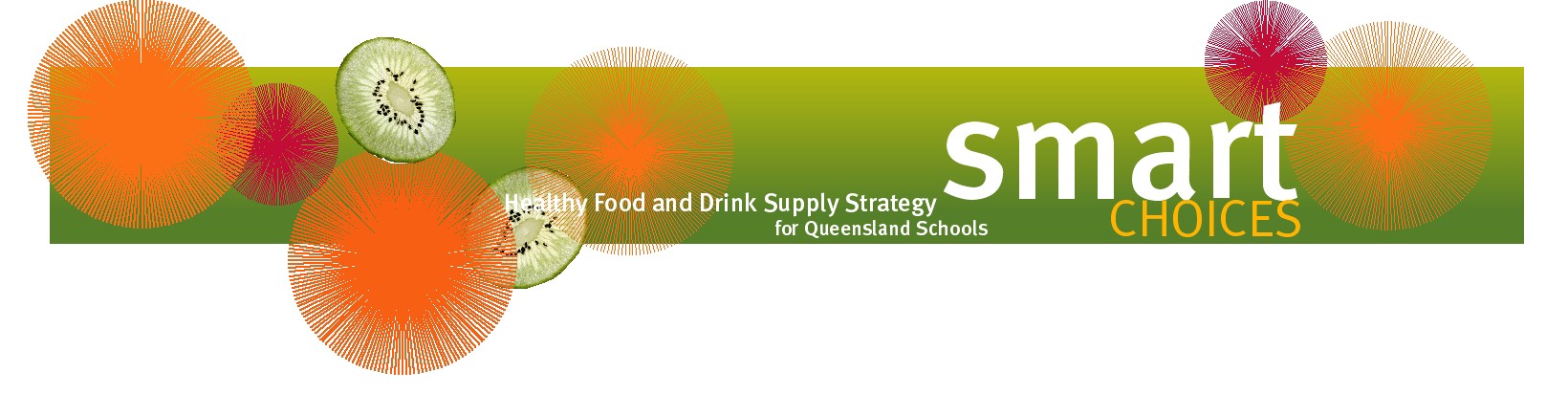 Ideas for non-food rewards for studentsAnnouncement on paradePositive attention, praise or thanksCertificatesComputer timeDiscount vouchers for skating, ten pin bowling, moviesHair accessoriesListening to musicPencils, pens, erasersPhone call, email, text or letter sent to parentsPlaying games or doing puzzlesRibbonsSports equipment e.g. ball, hula hoop, jumping ropeStencils, stampsStickersWater bottlesYo-yosFurther information on Smart Choices can be found on the Department of Education’s website at https://education.qld.gov.au/students/student-health-safety-wellbeing/student-health/smart-choices.